Оформление перспективного плана наставника1.      Сохраняйте и накапливайте материалы, отражающие опыт Вашей работы: планы, конспекты, дидактические пособия, темы сочинений учащихся, их вопросы, ответы, свои наблюдения за духовным развитием школьников. Отмечайте при этом Ваши сомнения, неудачи. 2.     Избирая тему для обобщения опыта, постарайтесь учесть успехи и недостатки в вашей работе и ваших товарищей. Целесообразно взять тему, которую Вы считаете наиболее важной и нужной, и постарайтесь её оформить как можно точнее, конкретнее. 3.     Определите форму обобщения. Это может быть доклад, статья. Но можно обобщить опыт и по другому. Например, привести в систему Ваши методические материалы (планы, карточки, схемы, виды самостоятельных упражнений учащихся), сопроводив их краткими разъяснениями. 4.     Набросайте краткий план темы (3-4 основных вопроса), затем составьте по теме тезисы. Вспомните и поместите в плане факты, которые будут использованы как основание для Ваших выводов. Снова и снова уточняйте план; уже в нём должна быть основная идея и логика изложения темы. 5.     Дальше доклад. Сначала - черновик. До предела сокращайте введение, избегайте общих фраз, не стремитесь писать "наукообразно". Литературу используйте не для повторения уже сказанного, а для углубления и систематизации своих наблюдений и выводов. 6.     Оценивайте практически свой опыт. Говоря об успехах, не забудьте рассказать о недостатках, трудностях, ошибках. Главный критерий хорошего опыта результаты. Рассказ об опыте неубедителен и малоинтересен, если в нём не показано, как растут и развиваются ученики. 7.     Материал старайтесь излагать кратко, просто, логично, стройно, избегая повторений. 8.     Работая над темой, советуйтесь с коллективом, со своими коллегами, рассказывайте им о своих трудностях, сомнениях. Так могут появиться ценные мысли, нужные факты. 9.     Подберите и надлежащим образом оформите приложения (схемы, карты, таблицы, работы учащихся, списки литературы и т.д.) Современной школе необходимы молодые учителя, способные принести в мир добро и веру, честность и благородство, стремящиеся к творческим открытиям, к вершинам профессионального мастерства. Профессия учителя трудна, но почетна и прекрасна. Поэтому необходимо помнить:    самое благое поприще – служение добру и правде;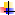     самая верная дорога – дорога честного труда;    самое значительное дело – то, которое Вы сами выбрали и которому вы преданны;    самый мужественный поступок – признание собственных ошибок;    самая прочная жизненная опора – знания.